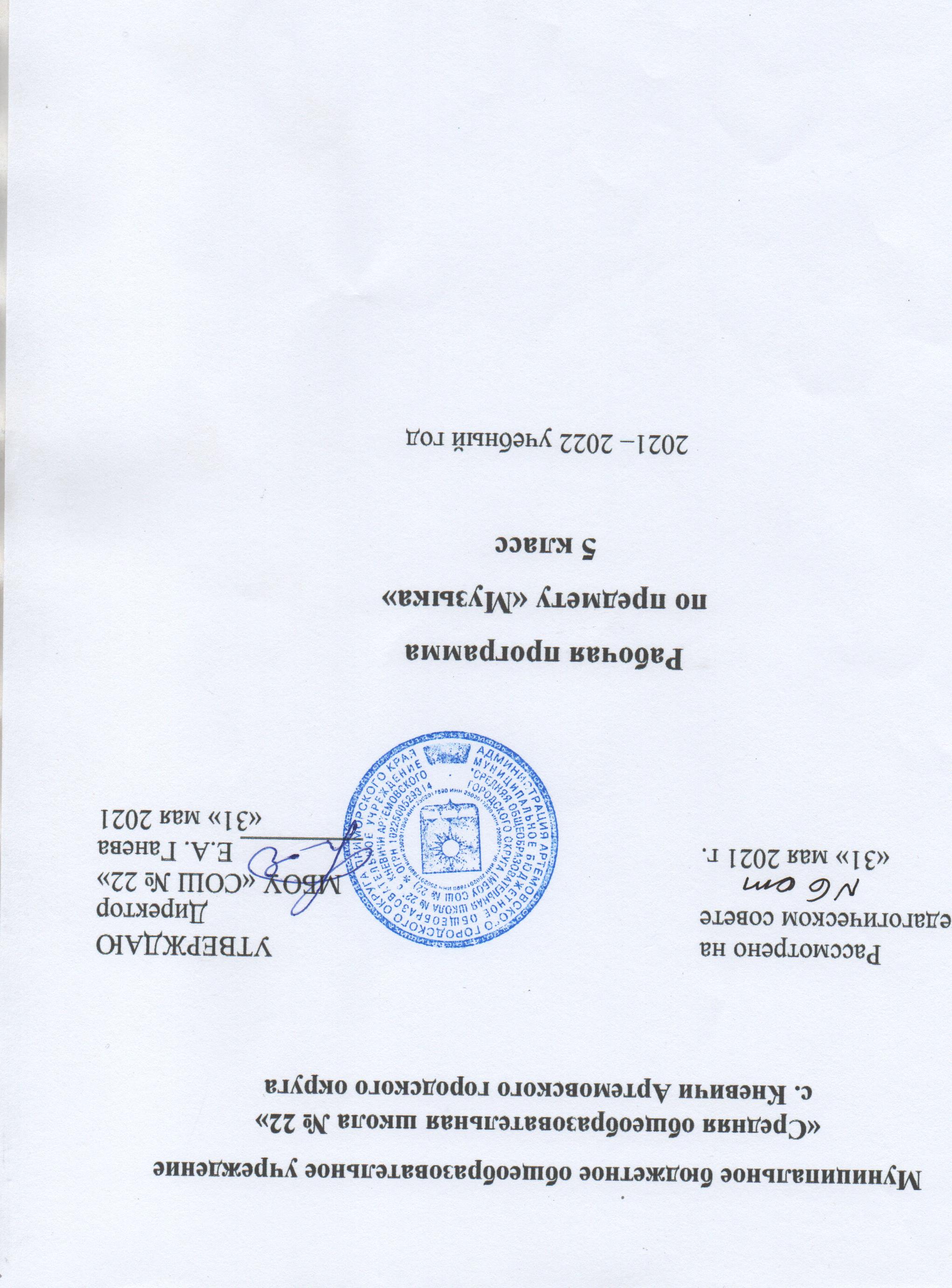 ПОЯСНИТЕЛЬНАЯ ЗАПИСКАРабочая программа выстроена с учётом ФГОС основного общего образования (приказ Министерства образования РФ № 1897 от 17.10.2010 г., в ред. Приказов Минобрнауки России от 29.12.2014 N 1644, от 31.12.2015 N 1577), программы «Музыка» В.О.Усачева, Л.В.Школяр, В.А.Школяр издательский центр «Вентана-Граф» 2013г., учебно-методического комплекса Усачевой В.О., Школяр Л.В., Школяр В.А., основной образовательной программы школы.Место в базисном учебном плане: рабочая программа основного общего образования по музыке составлена в соответствии с количеством часов, указанным в базисном учебном плане образовательных организаций общего образования. Предмет «Музыка» изучается в 5—8 классах в объёме 137 часов (по34 часов в 5-7 классах, 35 часов в 8 классах в каждом учебном году).ЦЕЛИ И ЗАДАЧИ КУРСАЦелью преподавания музыкального искусства в основной школе является развитие творческих сил подростка в процессе формирования его музыкальной культуры как части всей его духовной культуры. Это реализуется через решение следующих задач:развитие способности к эстетическому освоению мира, способности оценивать музыкальные произведения по законам гармонии и красоты;воспитание художественного мышления как мышления, постигающего музыкальные и жизненные явления в их диалектическом развитии;освоение музыки в союзе с другими видами искусства, единая интонационная природа которого позволяет вскрывать сущность их взаимодействия в восприятии целостной картины мира и обеспечивает овладение художественным методом познания действительности;изучение музыки как вида искусства во всём объёме его форм и жанров, постижение особенностей музыкального языка, способов и приёмов исполнительства;знание лучших произведений отечественного и зарубежного классического наследия, народной музыки, творчествасовременных композиторов;формирование художественных умений и навыков, лежащих в основе слушательской и исполнительской культуры учащихся, позволяющих проявить творческую индивидуальность в выборе той или иной музыкальной деятельности (хоровое и сольное пение, импровизация на музыкальных инструментах, выражение музыкального образа через образ живописный, танцевальный, поэтический).ПЛАНИРУЕМЫЕ РЕЗУЛЬТАТЫ ОСВОЕНИЯ ОБУЧАЮЩИМИСЯ ПРОГРАММЫ ПО МУЗЫКЕЛичностные результаты освоения данной программы основного общего образования по музыке:сформированность целостного представления об окружающем мире, его эстетическое, эмоционально-ценностное освоение;способность к самовыражению и ориентации в музыкальном и нравственном пространстве культуры;сформированность основ музыкальной культуры обучающихся как части их общей духовной культуры, как особого способа познания жизни и средства общения;сформированность представлений о национальной музыкальной культуре и вкладе народов своей страны в культурное и музыкальное наследие мира;развитость эстетического сознания через освоение музыкального наследия народов России и мира;сформированность чувства гордости за свою Родину, российский народ и историю России, осознание своей этнической и национальной принадлежности;сформированность интереса и уважительного отношения к истории и культуре других народов;сформированность ответственного отношения к учению;готовность и способность вести диалог с другими людьми и достигать в нём взаимопонимания;самостоятельность и личная ответственность за принятое решение: в семье, в коллективе, в творческой работе;осознанное, уважительное и доброжелательное отношение к другому человеку, его мнению, мировоззрению, культуре, языку, вере, гражданской позиции;готовность подростков к самостоятельной творческой деятельности, сформированность желания привносить в окружающую действительность красоту;готовность и способность обучающихся к саморазвитию и самообразованию на основе мотивации к обучению и познанию;бережное отношение к духовным ценностям.Метапредметные результаты освоения программы основного общего образования по музыке — освоенные обучающимися межпредметные понятия и универсальные учебные действия (регулятивные, познавательные, коммуникативные).Регулятивные универсальные учебные действияУмение самостоятельно определять цели обучения, ставить и формулировать новые задачи в учёбе и познавательной деятельности, развивать мотивы и интересы своей познавательной деятельности.Обучающийся сможет:анализировать существующие и планировать будущие образовательные результаты;идентифицировать собственные проблемы и определять главную проблему;выдвигать версии решения проблемы, формулировать гипотезы, предвосхищать конечный результат;ставить цель своей творческой деятельности на основе определённой проблемы и существующих возможностей;формулировать учебные и творческие задачи как шаги достижения поставленной цели деятельности;обосновывать целевые ориентиры и приоритеты ссылками на ценности, указывая и обосновывая логическую последовательность шагов.Умение самостоятельно планировать пути достижения целей, в том числе альтернативные, осознанно выбирать наиболее эффективные способы решения учебных и познавательных задач.Обучающийся сможет:определять необходимые действия в соответствии с учебной и познавательной задачей и составлять алгоритм их выполнения;обосновывать и осуществлять выбор наиболее эффективных способов решения учебных и познавательных задач;определять/находить, в том числе из предложенных вариантов, условия для выполнения учебной и познавательной задачи;выбирать нужное (необходимое) для решения проблемы из предложенных вариантов и самостоятельно искать средства/ресурсы для достижения цели;составлять план решения проблемы (выполнения проекта, проведения исследования);определять потенциальные затруднения при решении учебной и познавательной задачи и находить средства для их устранения;описывать свой опыт, оформляя его для передачи другим людям;планировать и корректировать свою индивидуальную образовательную траекторию.Умение соотносить свои действия с планируемыми результатами, осуществлять контроль своей деятельности в процессе достижения результата, определять способы действий в рамках предложенных условий и требований, корректировать свои действия в соответствии с изменяющейся ситуацией.Обучающийся сможет:определять совместно с педагогом и сверстниками критерии планируемых результатов и критерии оценки своей учебной деятельности;систематизировать (в том числе выбирать приоритетные) критерии планируемых результатов и оценки своей деятельности;отбирать инструменты для оценивания своей деятельности, осуществлять самоконтроль своей деятельности в рамках предложенных условий и требований;оценивать свою деятельность, аргументируя причины достижения или отсутствия планируемого результата;находить необходимые средства для выполнения учебных действий в изменяющейся ситуации и/или при отсутствии планируемого результата;работая по своему плану, вносить коррективы в текущую деятельность на основе анализа изменений ситуации для получения запланированных характеристик творческого продукта/результата;устанавливать связь между полученными характеристиками продукта и особенностями процесса деятельности и по завершении работы предлагать свои варианты по изменению этого процесса для получения улучшенных характеристик продукта;сверять свои действия с поставленной целью и при необходимости исправлять ошибки самостоятельно.Умение самостоятельно оценивать правильность выполнения учебной задачи, собственные возможности её решения.Обучающийся сможет:определять критерии правильности (корректности) выполнения учебной задачи;анализировать и обосновывать применение соответствующего инструментария для выполнения учебной задачи;свободно пользоваться выработанными критериями оценки и самооценки, исходя из цели и имеющихся средств, различать результат и способы действий;оценивать продукт своей деятельности по заданным и/или самостоятельно определённым критериям в соответствии с целью деятельности;обосновывать достижимость цели выбранным способом на основе оценки своих внутренних ресурсов и доступных внешних ресурсов;фиксировать и анализировать динамику собственных образовательных результатов.Владение основами самоконтроля, самооценки, принятия решений и осуществления осознанного выбора в учебной, познавательной и творческой деятельности.Обучающийся сможет:наблюдать и анализировать учебную, познавательную и творческую деятельность в процессе взаимопроверки;соотносить реальные и планируемые результаты индивидуальной образовательной деятельности и делать выводы;принимать самостоятельное решение в учебной ситуации и нести за него ответственность;определять причины своего успеха или неуспеха и находить способы выхода из ситуации неуспеха;ретроспективно определять, какие действия по решению учебной задачи или параметры этих действий привели к получению имеющегося продукта учебной деятельности.Познавательные универсальные учебные действияУмение определять понятия, создавать обобщения, устанавливать аналогии, классифицировать, самостоятельно выбирать основания и критерии для классификации, устанавливать причинно-следственные связи, строить логическое рассуждение, умозаключение (индуктивное, дедуктивное, по аналогии) и делать выводы.Обучающийся сможет:выделять общий признак двух или нескольких произведений, видов искусства или явлений и объяснять их сходство;объединять произведения, разные виды искусства и явления в группы по определённым признакам, сравнивать, классифицировать и обобщать факты и явления;выделять характерное явление из общего ряда других явлений, выявлять его причины и следствия;определять обстоятельства, которые предшествовали возникновению связи между явлениями, из этих обстоятельств выделять определяющие, способные быть причиной данного явления;строить рассуждение от общих закономерностей к частным явлениям и от частных явлений к общим закономерностям;строить рассуждение на основе сравнения произведений, выделяя при этом общие признаки;излагать полученную информацию, интерпретируя её в контексте изучаемой темы;самостоятельно указывать на информацию, нуждающуюся в проверке, предлагать и применять способ проверки достоверности информации;объяснять явления, процессы, связи и отношения, выявляемые в ходе познавательной и исследовательской деятельности (приводить объяснение с изменением формы представления; объяснять, детализируя или обобщая; объяснять с заданной точки зрения);выявлять и называть причины события, явления, в том числе возможные/наиболее вероятные причины, возможные последствия заданной причины, самостоятельно осуществляя причинно-следственный анализ;делать вывод на основе критического анализа разных точек зрения, подтверждать вывод собственной аргументацией или самостоятельно полученными данными.Смысловое чтение.Обучающийся сможет:находить в тексте требуемую информацию (в соответствии с целями своей деятельности);ориентироваться в содержании текста, понимать целостный смысл текста, структурировать текст;устанавливать взаимосвязь описанных в тексте событий, явлений, процессов;резюмировать главную идею текста.Формирование и развитие экологического мышления, умение применять его в познавательной, коммуникативной, социальной практике и профессиональной ориентации.Обучающийся сможет:определять своё отношение к природной среде;выражать своё отношение к природе через рисунки, сочинения, модели, проектные работы.Развитие мотивации к овладению культурой активного использования словарей и других поисковых систем.Обучающийся сможет:определять необходимые ключевые поисковые слова и запросы;осуществлять взаимодействие с электронными поисковыми системами, словарями;формировать множественную выборку из поисковых источников для объективизации результатов поиска;соотносить полученные результаты поиска со своей деятельностью.Коммуникативные универсальные учебные действияУмение организовывать учебное сотрудничество и совместную деятельность с учителем и сверстниками; работать индивидуально и в группе: находить общее решение и разрешать конфликты на основе согласования позиций и учёта интересов; формулировать, аргументировать и отстаивать своё мнение.Обучающийся сможет:определять возможные роли в совместной деятельности;играть определённую роль в совместной деятельности;принимать позицию собеседника, понимая позицию другого, различать в его речи: мнение (точку зрения), доказательство (аргументы), факты; гипотезы, аксиомы, теории;определять свои действия и действия партнёра, которые способствовали или препятствовали продуктивной коммуникации;строить позитивные отношения с партнёрами в процессе учебной и познавательной деятельности;корректно и аргументированно отстаивать свою точку зрения, в дискуссии уметь выдвигать контраргументы, перефразировать свою мысль (владение механизмом эквивалентных замен);критически относиться к собственному мнению, с достоинством признавать ошибочность своего мнения (если оно таково) и корректировать его;предлагать альтернативное решение в конфликтной ситуации;выделять общую точку зрения в дискуссии;договариваться о правилах и вопросах для обсуждения в соответствии с поставленной перед группой задачей;организовывать учебное и творческое взаимодействие в группе (определять общие цели, распределять роли, договариваться друг с другом и т. д.);устранять в рамках диалога разрывы в коммуникации, обусловленные непониманием/неприятием со стороны собеседника задачи, формы или содержания диалога.Умение осознанно использовать речевые средства в соответствии с задачей коммуникации для выражения своих чувств, мыслей и потребностей для планирования и регуляции своей деятельности; владение устной и письменной речью, монологической контекстной речью.Обучающийся сможет:определять задачу коммуникации и в соответствии с ней отбирать речевые средства;отбирать и использовать речевые средства в процессе коммуникации с другими людьми (диалог в паре, в малой группе и т. д.);представлять в устной или письменной форме развёрнутый план собственной деятельности;высказывать и обосновывать мнение (суждение) и запрашивать мнение партнёра в рамках диалога;принимать решение в ходе диалога и согласовывать его с собеседником;использовать вербальные средства (средства логической связи) для выделения смысловых блоков своего выступления;использовать невербальные средства или наглядные материалы, подготовленные/отобранные под руководством учителя;делать оценочный вывод о достижении цели коммуникации непосредственно после завершения коммуникативного контакта и обосновывать его.Формирование и развитие компетентности в области использования информационно-коммуникационных технологий (далее — ИКТ).Обучающийся сможет:целенаправленно искать и использовать информационные ресурсы, необходимые для решения учебных и практических задач с помощью средств ИКТ;выделять информационный аспект задачи, оперировать данными, использовать модель решения задачи;использовать компьютерные технологии (включая выбор адекватных задаче инструментальных программно-аппаратных средств и сервисов) для решения информационных и коммуникационных учебных задач, в том числе написание докладов, рефератов, создание презентаций и др.;использовать информацию с учётом этических и правовых норм.Предметные результаты освоения программы.Обучающийся после завершения курса музыки научится:понимать значение интонации в музыке как носителя образного смысла;анализировать средства музыкальной выразительности: мелодию, ритм, темп, динамику, лад;определять характер музыкальных образов (лирических, драматических, героических, романтических, эпических);выявлять общее и особенное при сравнении музыкальных произведений на основе полученных знаний об интонационной природе музыки;понимать жизненно-образное содержание музыкальных произведений разных жанров;различать и характеризовать приёмы взаимодействия и развития образов музыкальных произведений;различать многообразие музыкальных образов и способов их развития;производить интонационно-образный анализ музыкального произведения;понимать основной принцип построения и развития музыки;анализировать взаимосвязь жизненного содержания музыки и музыкальных образов;размышлять о знакомом музыкальном произведении, высказывая суждения об основной идее, средствах её воплощения, интонационных особенностях, жанре, исполнителях;понимать значение устного народного музыкального творчества в развитии общей культуры народа;определять основные жанры русской народной музыки: былины, лирические песни, частушки, разновидности обрядовых песен;понимать специфику перевоплощения народной музыки в произведениях композиторов;понимать взаимосвязь профессиональной композиторской музыки и народного музыкального творчества;распознавать художественные направления, стили и жанры классической и современной музыки, особенности их музыкального языка и музыкальной драматургии;определять основные признаки исторических эпох, стилевых направлений в русской музыке, понимать стилевые черты русской классической музыкальной школы;определять основные признаки исторических эпох, стилевых направлений и национальных школ в западноевропейской музыке;узнавать характерные черты и образцы творчества крупнейших русских и зарубежных композиторов;выявлять общее и особенное при сравнении музыкальных произведений на основе полученных знаний о стилевых направлениях;различать жанры вокальной, инструментальной, вокально-инструментальной, камерно-инструментальной, симфонической музыки;называть основные жанры светской музыки малой (баллада, баркарола, ноктюрн, романс, этюд и т. п.) и крупной формы (соната, симфония, кантата, концерт и т. п.);узнавать формы построения музыки (двухчастную, трёхчастную, вариации, рондо);определять тембры музыкальных инструментов;называть и определять звучание музыкальных инструментов: духовых, струнных, ударных, современных электронных;определять виды оркестров: симфонического, духового, камерного, оркестра народных инструментов, эстрадно-джазового оркестра;владеть музыкальными терминами в пределах изучаемой темы;узнавать на слух изученные произведения русской и зарубежной классики, образцы народного музыкального творчества, произведения современных композиторов;определять характерные особенности музыкального языка;эмоционально-образно воспринимать и характеризовать музыкальные произведения;анализировать произведения выдающихся композиторов прошлого и современности;анализировать единство жизненного содержания и художественной формы в различных музыкальных образах;творчески интерпретировать содержание музыкальных произведений;выявлять особенности интерпретации одной и той же художественной идеи, сюжета в творчестве различных композиторов;анализировать различные трактовки одного и того же произведения, аргументируя исполнительскую интерпретацию замысла композитора;различать интерпретацию классической музыки в современных обработках;определять характерные признаки современной популярной музыки;называть стили рок-музыки и её отдельных направлений: рок-оперы, рок-н-ролла и др.;анализировать творчество исполнителей авторской песни;выявлять особенности взаимодействия музыки с другими видами искусства;находить жанровые параллели между музыкой и другими видами искусств;сравнивать интонации музыкального, живописного и литературного произведений;понимать взаимодействие музыки, изобразительного искусства и литературы на основе осознания специфики языка каждого из них;находить ассоциативные связи между художественными образами музыки, изобразительного искусства и литературы;понимать значимость музыки в творчестве писателей и поэтов;называть и определять на слух мужские (тенор, баритон, бас) и женские (сопрано, меццо-сопрано, контральто) певческие голоса;определять разновидности хоровых коллективов по стилю (манере) исполнения: народные, академические;владеть навыками вокально-хорового музицирования;применять навыки вокально-хоровой работы при пении с музыкальным сопровождением и без сопровождения (a cappella);творчески интерпретировать содержание музыкального произведения в пении;участвовать в коллективной исполнительской деятельности, используя различные формы индивидуального и группового музицирования;размышлять о знакомом музыкальном произведении, высказывать суждения об основной идее, о средствах и формах её воплощения;передавать свои музыкальные впечатления в устной или письменной форме;проявлять творческую инициативу, участвуя в музыкально-эстетической деятельности;понимать специфику музыки как вида искусства и её значение в жизни человека и общества;эмоционально проживать исторические события и судьбы защитников Отечества, воплощаемые в музыкальных произведениях;приводить примеры выдающихся (в том числе современных) отечественных и зарубежных музыкальных исполнителей и исполнительских коллективов;применять современные информационно-коммуникационные технологии для записи и воспроизведения музыки;обосновывать собственные предпочтения, касающиеся музыкальных произведений различных стилей и жанров;использовать знания о музыке и музыкантах, полученные на занятиях, при составлении домашней фонотеки, видеотеки;использовать приобретённые знания и умения в практической деятельности и повседневной жизни (в том числе в творческой и сценической).Выпускник получит возможность научиться:понимать истоки и интонационное своеобразие, характерные черты и признаки традиций, обрядов музыкального фольклора разных стран мира;понимать особенности языка западноевропейской музыки на примере мадригала, мотета, кантаты, прелюдии, фуги, мессы, реквиема;понимать особенности языка отечественной духовной и светской музыкальной культуры на примере канта, литургии, хорового концерта;определять специфику духовной музыки в эпоху Средневековья;распознавать мелодику знаменного распева — основы древнерусской церковной музыки;различать формы построения музыки (сонатно-симфонический цикл, сюита), понимать их возможности в воплощении и развитии музыкальных образов;выделять признаки для установления стилевых связей в процессе изучения музыкального искусства;различать и передавать в художественно-творческой деятельности характер, эмоциональное состояние и своё отношение к природе, человеку, обществу;исполнять свою партию в хоре в простейших двухголосных произведениях, в том числе с ориентацией на нотную запись;активно использовать язык музыки для освоения содержания различных учебных предметов (литературы, русского языка, окружающего мира, математики и др.).СОДЕРЖАНИЕ КУРСАВ качестве содержательных линий предмета «Музыка» выступают философские и искусствоведческие проблемы, являющиеся в то же время центральными идеями каждого года обучения.НА ПЕРЕКРЁСТКЕ ИСКУССТВ — ХУДОЖЕСТВЕННОЕ ПОЗНАНИЕ МИРАНаучное и художественное познание мира. Общее и специфическое в научном и художественном познании мира. Художественное освоение мира как один из видов познавательной деятельности человека. Музыкальный театр как интегративная художественная целостность.Искусство слышать, искусство видеть. Универсальная способность человека познавать окружающий мир во всём богатстве его звучания, многоцветия и выражать своё отношение через художественный образ.Предназначение искусства — воспитывать духовность, развивать эмоционально-чувственную сферу. Музыка, литература, изобразительное искусство — ветви единой мировой художественной культуры. Стремление различных видов искусства к взаимодействию и взаимопроникновению.Истоки творчества. Состояние творчества — потребность человека-творца выразить ценностное отношение к объективному миру. Интонация — единая мера выражения этого ценностного отношения. Соотношение общего и индивидуального в искусстве — символ и знак.Образный язык искусства. Слово, линия, колорит, строй, композиция, форма и прочее — способы художественного выражения ценностного отношения к миру. Образность как универсальный способ познания мира. Разнообразие художественных стилей (течений, направлений, школ), жанров и форм.Роль музыки в человеческом обществе. Музыка как знаковая система особого рода, её процессуальная, интонационно-образная природа. Развитие музыкального повествования через тождество и контраст (сходство и различие).Народное искусство. Интонационное разнообразие фольклорных традиций; традиции и специфика музыкального языка народов и различных регионов России.Путь к слушателю, читателю, зрителю. Направленность выразительных средств разных видов искусства на восприятие читателя, зрителя, слушателя. Механизм воспроизведения в музыке развития человеческого чувства как диалектического процесса.МУЗЫКАЛЬНАЯ КУЛЬТУРА КАК ЧАСТЬ ДУХОВНОЙ КУЛЬТУРЫ ЧЕЛОВЕКАМузыка в жизни, жизнь в музыке. Музыка — знаковая система особого рода. Содержание музыкального искусства — богатство человеческих чувств, настроений, оценок. Преобразующее воздействие музыки на человека.Восприятие музыки как умение слышать музыку и размышлять о ней. Зависимость личностного восприятия музыки от степени проникновения в деятельность композитора, исполнителя, слушателя. Накопление опыта содержательного восприятия музыки. Способы активизации накопленного подростками опыта общения с музыкальным искусством путём включения шедевров мировой музыкальной культуры в жизнедеятельность растущего человека.Пение как особое свойство человека передавать свои представления о мире, красоте и самом себе с помощью голоса. Вокальная культура как совершенствование человеческого голоса и его способности к многообразному выражению. Прекрасное пение — belcanto — вершина вокального искусства. Истоки оперы как произведения искусства — в истинном переживании, исходящем из мысли, выраженной в слове, рождающем и само пение.Законы художественного творчества. Принципы раскрытия природы искусства и природы художественного познания мира. Предназначение символического языка искусства — запечатлевать характерные черты исторической эпохи. Сущность взаимодействия музыкальной и духовной культуры человека, исследование механизма воздействия искусства на человека. Конкретизация интеллектуально творческой деятельности композиторов как способ приобщения к мировой художественной культуре.Духовный мир человека. Что включает в себя это понятие: конкретные знания о том, что такое добро и зло, возвышенное и низменное (обыденное), прекрасное и безобразное в жизни и искусстве, или не столько знания, сколько переживания (отдельного человека или всего человечества) по поводу явлений, событий и фактов, происходящих в жизни? Ответ на этот вопрос является кульминационным моментом музыкальных занятий по данной программе.Содержание курсаТематическое планированиеХарактеристика деятельности учащихся5 класс (34 ч)5 класс (34 ч)5 класс (34 ч)Искусство слышать, искусство видеть (6 ч)Способность человека воспринимать окружающий мир во всём многоцветье и богатстве звучания. Художественный образ как выражение отношения к миру человека-творца. Проникновение в замысел художника, композитора, писателя. Исследование собственных творческих побуждений (проявлений) в разных видах художественной деятельности. Способы раскрытия и переноса поэзии повседневной жизни в содержание произведения искусства. Роль музыки в человеческом обществе, её воспитательный потенциал. Знакомство с выдающимися деятелями в разных областях искусства, их произведениями, интересными событиями их жизниВоспринимать окружающий мир во всём богатстве его звучания и красок.
Понимать, что человек — существо духовное (способен думать, чувствовать, созидать, творить); понимать значение слов «человек-творец» (человек, способный созидать, творить).
Исследовать собственные творческие проявления (побуждения) на основе проникновения в замысел художника, композитора, писателя.
Определять способы переноса жизненных впечатлений в произведения художественного творчества.
Слушать произведения выдающихся классиков музыкального искусства, напевать основные темы их произведений.Исполнять песни в коллективе сверстников, понимая их драматургическое построение и зависимость средств выражения от эмоционального содержания музыкиИстоки творчества (8 ч)Поэтическое и обыденное — эстетическое и философское осмысление действительности, реальность и художественное уподобление. Изображение, слово, звучание — способы художественного выражения ценностного отношения человека к явлениям, событиям, фактам окружающей действительности.Состояние творчества: художественный замысел и его проживание, вынашивание идеи и импровизация, вдохновение и работа. Развёртывание художественного замысла в движении от художественной идеи к средствам её воплощенияПонимать истоки творчества как эстетическое и философское осмысление композитором реальных явлений жизни.
Анализировать способы художественного выражения композитором, поэтом, художником ценностного отношения к явлениям, событиям, фактам действительности.
Исследовать общие и специфические черты творческой деятельности в разных областях искусства.
Осознавать собственные творческие возможности в разных видах художественной деятельности (пении, импровизации, подборе аккомпанемента, выразительном движении, написании литературного эссе и др.).Выявлять внутренние связи между музыкой и литературой, музыкой и изобразительным искусствомОбразный язык искусства (8 ч)Музыкальные основы: процессуальная интонационно-образная природа музыкального искусства; единые интонационно-эмоциональные истоки человеческой и музыкальной речи. Музыка, рождённая словом и изображением. Интонационная общность видов искусства.Образность как универсальный способ художественного познания мира.Способы заострения в искусстве нравственно-эстетического смысла.«Единство в многообразии» — уникальная способность искусства выражать человеческое всеобщее через особенное, специфическое, характерное, индивидуальное.Музыка вокальная, симфоническая, инструментальная. Разнообразие художественных стилей, форм, жанров (течений, направлений, школ и пр.).Народное искусство — интонационное многообразие фольклорных традиций: характерные черты и специфика музыкального языка народов и разных регионов РоссииИметьпредставление о процессуальной и интонационно-образной природе музыки.
Понимать «зёрна-интонации» (темы) в развитии музыкального смысла.
Исследовать истоки единства человеческой и музыкальной речи.
Выявлять интонационную общность видов искусства в процессе их изучения, сравнения, экспериментирования.
Узнавать музыкальные фрагменты произведений разных жанров по характерным интонациям.
Передавать в разнообразной творческой деятельности эмоционально-образное содержание произведений искусства.
Уметьпроводитьсравнениеи анализ вокальной, симфонической, инструментальной музыки разных стилей, жанров и форм.
Определять автора конкретного музыкального произведения по интонационным проявлениям его принадлежности к определённому течению, художественному направлению, композиторской школе.
Овладевать навыками исполнения вокальных произведений в народном стиле.
Выявлять характерные черты и специфику музыкального языка народов России.Участвовать в народных праздниках, гуляниях, играх, школьных ярмаркахПуть к слушателю, читателю, зрителю (12 ч)Возникновение художественной деятельности как условия существования человека. Искусство — способ философского осмысления жизни в её нравственно-эстетическом измерении.
Природа и предназначение художественной деятельности, воздействие искусства на человека. Театр как интегративная художественная целостность (взаимодействие и взаимопроникновение живописи, музыки, литературы и других видов искусства).
Обусловленность организации выразительных средств искусства направленностью на восприятие читателя, зрителя, слушателя («добавочные приёмы искусства»).
Научное и художественное познание
мира — общее и специфическое.Механизмы «заражения» и «внушения» в музыке, интонационные «узелки на память» — условия понимания драматургической сущности развития музыкиПонимать художественную деятельность как высшую форму ценностного отношения человека к жизни.
Понимать историческую обусловленность возникновения искусства как условия самовоспитания человека.
Уметьобъяснять многообразие видов, форм и жанров искусства необходимостью полихудожественного воздействия на человека.
Понимать театр как синтетический вид искусства, помогающий рассмотреть жизнь во всех её противоречиях, вводящий зрителя в систему общечеловеческих идеалов и ценностей.
Выявлять в художественном комплексе (фрагменте), в том числе музыкальном, специфическую направленность выразительных средств на восприятие слушателя.
Уметьобъяснять логику раскрытия любого чувства в музыке художественным воссозданием его процессуальности в реальной жизни.
Исполнять фразы, темы, интонации из полюбившихся музыкальных произведений.
Сочинять мелодии на заданные поэтические тексты, подбирать музыку к произведениям изобразительного искусства, иллюстрировать музыкой типичные жизненные ситуации.Знать великих отечественных исполнителей прошлого и настоящего: С.В. Рахманинова, Ф.И. Шаляпина, Е.А. Мравинского, Н.А. Обухову, А.В. Нежданову, С.Я. Лемешева и др.